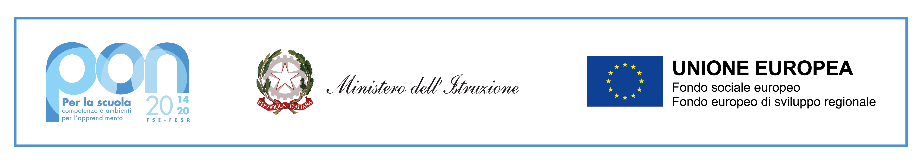 ALLEGATO A – Domanda di partecipazione comePROGETTISTACOLLAUDATOREAL DIRIGENTE SCOLASTICOIstituto Comprensivo GRIMANIIl/La sottoscritto/a ___________________________________________________________________________Nato/a  _____________________________ Prov. ___________   il  ___________________________________Residente in __________________________ Via/Piazza ___________________________________ n° _______Tel. Cell. ___________________________________________________________________________________Codice fiscale _______________________________________________________________________________E-mail (Obbligatoria) _________________________________________________________________________In servizio c/o codesta Istituzione ScolasticaOppure: In servizio c/o l’Istituzione Scolastica ______________________________________________________Avendo preso visione del bando relativo alla selezione di esperti per la progettazione e/o il collaudo del PON FESR suddettoCHIEDEdi partecipare alla selezione in qualità di ESPERTO PROGETTISTA e/o COLLAUDATORE.A tal fine Ai sensi degli artt.46 e 47 del D.P.R. n. 445/2000, consapevole che le dichiarazioni mendaci sono punite ai sensi delcodice penale e delle leggi speciali in materia, secondo le disposizioni richiamate all’art. 76 del
citato D.P.R. n. 445-00, dichiara quanto segue:di non avere procedimenti penali a suo carico né di essere stato condannato a seguito di
procedimenti penali ovvero _________________________________________________;essere/non essere (depennare la voce che non interessa) dipendente di altre Amministrazioni
pubbliche;di non essere collegato a ditte o società interessate alla partecipazione alle gare di acquisto;di essere in godimento dei diritti politici;di possedere i requisiti necessari per espletare l’incarico, così come si evince dal curriculum
vitae; di non aver riportato condanne penali e di non avere procedimenti penali in corso;di essere disponibile a partecipare agli incontri con la Dirigente Scolastica e con il D.S.G.A. per
programmare e verificare le attività di sua pertinenza;di conoscere ed essere in grado di gestire la piattaforma informatica del Ministero per
l’inserimento e l’aggiornamento delle attività svolte;di impegnarsi a documentare tutte le attività di sua pertinenza;
Allega alla presente domanda:- Curriculum in formato Europeo;- Allegato B- Scheda punteggio Esperto Progettista- Allegato C- Privacy- Fotocopie di un documento di riconoscimento in corso di validità e del codice fiscale debitamente
firmate in originale.
Consapevole della responsabilità penale e della decadenza da eventuali benefici acquisiti nel caso
di dichiarazioni mendaci, dichiara sotto la propria responsabilità:
• di avere preso visione del bando e di accettare totalmente le condizioni previste dal bando di
selezione
• di essere a conoscenza che le dichiarazioni dei requisiti, qualità e titoli riportati nella domanda e
nel curriculum vitae sono soggette alle disposizioni del Testo Unico in materia di documentazione
amministrativa emanate con DPR 28.12.2000 n. 445. Marghera,_________________________________              Firma ______________________________________ALLEGATO C – PrivacyCONSENSO AL TRATTAMENTO DEI DATI PERSONALIIl/la sottoscritto/a __________________________________________________________________________con la presente, ai sensi e per gli effetti dell’ ex art. 13 D.Lgs. n.196/2003 ex art. 13 del Regolamento Europeo
2016/679
AUTORIZZAL’Istituto Comprensivo “F. Grimani” al trattamento, anche con l’ausilio di mezzi informatici e
telematici, dei dati personali forniti dal sottoscritto.Prende, inoltre, atto che, ai sensi del T.U. D.Lgs. n.196/03 e del Regolamento U.E. 679/2016
GDPR, titolare del trattamento dei dati è l’Istituto sopra citato e che il sottoscritto potrà esercitare,
in qualunque momento, tutti i diritti di accesso ai propri dati personali previsti dall’art. 7 del “Codice
Privacy e dal capo 3) del Regolamento U.E. 679/2016 (ivi inclusi, a titolo esemplificativo e non
esaustivo, il diritto di ottenere la conferma dell’esistenza degli stessi, conoscerne il contenuto e le
finalità e modalità di trattamento, verificarne l’esattezza, richiedere eventuali integrazioni, modifiche
e/o la cancellazione, nonché l’opposizione al trattamento degli stessi) e di aver preso visione
dell’informativa completa reperita sul sito di questo Istituto www.icgrimani.edu.it. - Area Pivacy–
Marghera, _________________________		                 FIRMA ________________________________ALLEGATO B – Scheda punteggio Esperto Progettista/CollaudatoreAL DIRIGENTE SCOLASTICO  Istituto Comprensivo GRIMANIAvviso di selezione finalizzata al reclutamento di Progettista e/o Collaudatore per il Progetto 13.1.1A-FESRPON-VE-2021-148CUP: C79J21044210006Marghera, ___________________						FIRMA								______________________________Domanda di partecipazione alla selezione finalizzata al reclutamento della figura di Progettista e/o Collaudatoreper lo svolgimento di mansioni connesse all’attuazione dei Fondi Strutturali Europei – Programma Operativo Nazionale “Per la scuola, competenze e ambienti per l’apprendimento” 2014-2020. Asse II – Infrastrutture per l’istruzione – Fondo Europeo di Sviluppo Regionale (FESR) – REACT EU. Asse V – Priorità d’investimento: 13i – (FESR) “Promuovere il superamento degli effetti della crisi nel contesto della pandemia di COVID-19 e delle sue conseguenze sociali e preparare una ripresa verde, digitale e resiliente dell’economia” – Obiettivo specifico 13.1: Facilitare una ripresa verde, digitale e resiliente dell’economia – Azione 13.1.1 “Cablaggio strutturato e sicuro all’interno degli edifici scolastici” – Avviso pubblico prot.n. 20480 del 20/07/2021 per la realizzazione di reti locali, cablate e wireless, nelle scuole - Progetto 13.1.1A-FESRPON-VE-2021-148CUP: C79J21044210006Titoli culturaliPunteggioPunteggio dichiaratoSpazio riservato all’ufficioLaurea tecnico scientificaPunti 8 con voto fino a 100;Punti 10 con voti da 101 a 105;Punti 12 con voto da 106 a 110;Punti 14 con voto 110 e lodeDiploma scuola secondaria di secondo grado ad indirizzo informatico o attinente2 puntiCertificazioni Informatiche possedute (AICA, CISCO, EIPASS, MICROSOFT, PEKIT)1 punto per ogni certificazione max di 5 puntiEsperienze professionali in ambito formativo nel settorepunteggioPunteggio dichiaratoSpazio riservato all’ufficioCorsi di specializzazione attinenti2 punti per corso max 10 puntiPregresse esperienze, in qualità di progettista, in progetti attinenti al settore richiesto1 punto per esperienza
max 10 puntiPregresse esperienze, in qualità di collaudatore, in progetti attinenti al settore richiesto1 punto per esperienza
max 10 puntiEsperienze pregresse di progettista/collaudatore FESR2 punti per ogni esperienza max 10 punti